大社福施発第 ６９１号平成29年12月8日近畿老人福祉施設協議会　会員施設　各位近畿老人福祉施設協議会会　　長　　岩　田　敏　郎研修委員長　西　田　孝　司＜公印略＞平成29年度 近畿老人福祉施設協議会 職員研修会　開催のご案内１．主旨講演Ⅰは、2010～2015年に放送された「NHKスペシャル認知症をくい止めろ」「シリーズ認知症革命　第一回ついにわかった！予防への道」の番組を担当された、NHK科学・環境番組部チーフディレクターを講師に迎え、認知症予防の最新情報や取材から見えてきた！認知症対策を学びます。　講演Ⅱは、㈱日本経営より講師を迎え、「2018年医療・介護報酬同時改正に伴う今後の施設経営の在り方」知識を学びます。２．主催　　近畿老人福祉施設協議会３．日時　　平成30年1月13日（土）13：30～16：30４．会場　　大阪社会福祉指導センター　5階 多目的ホール　　　　　　〒542-0065　大阪市中央区中寺１丁目１番５４号　　　　　　（大阪市営地下鉄谷町線「谷町６丁目」駅 ③番出口から８分）５．対象　　会員施設に携わっている全職員対象６．定員　　200人　※先着順７．プログラム８．参加費　3,000円　※当日研修会場の受付で申し受けます。９．申込み　下記申込書にご記入のうえFAXにて申込みください。１０．問合せ　近畿老人福祉施設協議会事務局（関・豆村）（TEL）06-6762-9001 （FAX）06-6768-2426近畿老人福祉施設協議会事務局宛　　ＦＡＸ：０６－６７６８－２４２６　　　1/13開催　近老協職員研修会　参加申込票　　施設名　　　　　　　　　　　　　　　　　　　府県名　　　　　　　　　　　ご担当者　　　　　　　　　　　　　　　　　　電　話　　　　　　　　　　　【会場へのアクセス】　大阪社会福祉指導センター　5階 多目的ホール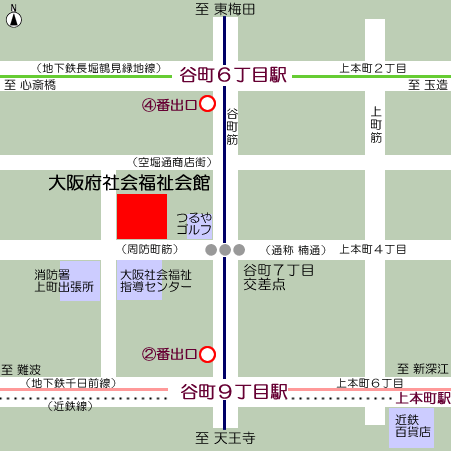 時間内容13：30開会13：40~15：10【講演Ⅰ】（90分）『取材から見えてきた！認知症対策』講師：NHK科学・環境番組部チーフディレクター　　青柳　由則　氏NHKスペシャルのシリーズでの、取材から見えてきた！認知症予防の最新情報や認知症対策を学びます。15：10~15：25休憩（15分）15：25~16：25【講演Ⅱ】（60分）『2018年医療・介護報酬同時改正に伴う今後の施設経営の在り方』講師：㈱日本経営　2018年医療・介護報酬同時改正に伴う今後の施設経営の在り方知識を学びます。16：25~16：30閉会出　席　者　氏　名役職ふりがなふりがなふりがなふりがな